Beachten Sie, dass der/die Antragsteller(in) mit der/dem späteren Zulassungsbesitzer(in) ident sein muss, da das Führen eines Wunschkennzeichens ein höchstpersönliches Recht ist, das nicht eine andere Person übertragen werden kann.Bitte in Blockbuchstaben ausfüllen!AntragIch beantrage gem. § 48a  KFG 1967 die Reservierung des Wunschkennzeichens: Sollte das Wunschkennzeichen nicht reserviert werden, beantrage ich als Ersatzkennzeichen:Familienname, VornameFamilienname, VornameBundesabgabeVerwaltungsabgabe Verkehrssicherheitsfond€ 14,30€ 14,00€ 200,00GeburtsdatumGeburtsdatumBundesabgabeVerwaltungsabgabe Verkehrssicherheitsfond€ 14,30€ 14,00€ 200,00Firma         AuszugGewerberegister /Firmenbuch             beilegen!BundesabgabeVerwaltungsabgabe Verkehrssicherheitsfond€ 14,30€ 14,00€ 200,00StraßeStraßeGesamtkosten  € 228,30PLZ, OrtPLZ, OrtAktenzahl:Aktenzahl:  Telefon  Telefon@ E-Mail@ E-MailB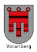 BBDas Wunschkennzeichen benötige ich für:Das Wunschkennzeichen benötige ich für:Das Wunschkennzeichen benötige ich für:Das Wunschkennzeichen benötige ich für:PKW, LKW, Zugmaschine usw.AnhängerMotorrad, KleinmotorradProbefahrtkennzeichenMopedvorübergehende ZulassungAusführung der hinteren Kennzeichentafel:Ausführung der hinteren Kennzeichentafel:Ausführung der hinteren Kennzeichentafel:Ausführung der hinteren Kennzeichentafel:einzeiligzweizeiligIch erkläre hiermit, dass ich meinen (ordentlichen) Wohnsitz im Verwaltungsbezirk Bregenz habe. Nicht in Anspruch genommene Reservierungen erlöschen nach 5 Jahren ab Bekanntgabe der Reservierung. In diesem Fall ist keine Abgabe zurückzuzahlen.Der Kostenbeitrag ist bei Antragstellung bar oder mittels Bankomat- bzw. Kreditkarte zu entrichten.Bei Unklarheiten wenden Sie sich an die zuständige Bezirkshauptmannschaft.Datenschutzerklärung-Allgemeine Informationen nach Artikel 13 DSGVOGemäß Art. 13 der Datenschutz-Grundverordnung möchten wir Sie informieren, dass die von Ihnen bekannt gegebenen personenbezogenen Daten (elektronisch) verarbeitet werden. Detaillierte Informationen zur Verarbeitung Ihrer personenbezogenen Daten, zu Ihren Rechten als betroffene Person einer Datenverarbeitung sowie zum Beschwerderecht bei der Datenschutzbehörde finden Sie im Internet unter www.vorarlberg.at/formulareIch nehme zur Kenntnis, dass unrichtige Angaben zu meinen Lasten gehen.12.05.202312.05.2023-----------------------------------------------------------------------------------------------------------------------------------------------------------------------------------------------------------------DatumUnterschriftHinweis:Kostenbeitrag kann bei Antragstellung bar oder mittels Bankomat-/Kreditkarte entrichtet werden.